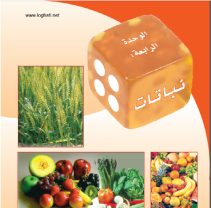 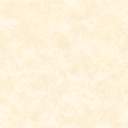 التاريخالحصةالتاريخالحصةالثلاثاء 27/2/1437هـالرابعةالأحد 2/3/1437هـالرابعة الأربعاء 28/2/1437هـالثانيةالاثنين 3/3/1437هـالأولى -الخامسة - السادسةالخميس 29 /2/1437هـالأولى * الثانيةالموضوع : عمر يزرع ويتعلم ص144الموضوع : عمر يزرع ويتعلم ص144الموضوع : عمر يزرع ويتعلم ص144الموضوع : عمر يزرع ويتعلم ص144التهيئةاجراءات التنفيذاستراتيجيات التدريس الحديثةالوسائل التعليميةمهارات التفكيرأساليب التقويم وأدواتهنشاط رقمحدث واقعي قصةطرح مشكلةقراءة نص من مرجععرض صورمشاهدة فيلم تعليميمدخل تاريخيأخرىتنفيذ خطوات القراءة ( نموذجي * زمري* فردي )أجيب: قراءة المكون والاجابة عليه من قبل التلميذات.أنمي لغتي: قراءة المكون  1* مزاوجة الكلمة بمعناها.نثر البذور :رماها في الأرض2*تصل الكلمة بضدها ينمو ــــــــــــ يصغرأقرأ وألاحظ : قراءة المكون من قبل التلميذات وملاحظة الكلمات الملونة.استخرج من النص : قراءة المكون  البحث في النص عن كلمات تحوي مدًّا بالألف والياء والواو.استخدم : قراءة المكون تصنف الكلمات حسب عددها .أحول :  الربط شفهيًّا بين الجملتين باستخدام ( فـ )أعبر :  متعاونة مع من بجوارها تعبر كتابيًّا عن الصور أمامها .كتاب النشاط : قراءة النص***ملاحظة ثم كتابة (إملاء منظور) تلاحظ وتتحدث( اختيار من الطبق نوعا من الفاكهة التي تحبها وتتحدث عنها )الحوار والمناقشةحل المشكلاتالتعلم التعاونيالاستكشافالاستقصاءتمثيل الأدوارالقصةالخرائط الذهنيةالتعلم باللعبأخرى:التعلم النشط( التكتل )الرؤوس المرقمةأوجد الخطأ باستخدام البطاقات المصورة الحالات المصغرة ( حل المشكلات )تدوين الملاحظات( عند صنع عصير الجزرo	كتاب الطالبة /كتاب النشاطo	أجهزة العرضo	شفافياتo	جهاز تسجيلo	مراجع ، صحفo	مجسماتo	عيناتo	لوحات ورسوماتo	فيلم تعليميo	التلفازo	ألعاب تعليمية o	أجهزة تقنية o	حاسب اليo	جهاز لوحيo	الميكرفون +مكبر الصوت o	أخرى:عمليات العلم الأساسية:الملاحظةالتصنيفالقياسالاستنتاجعلاقات الأرقامأخرىعمليات التفكير الإبداعيالتذكرالتخيلالطلاقةالمرونةالأصالةترتيب الاشياءالتوقعالمقارنةالبدائل والاحتمالاتالربطملاحظة الخصائصالتصنيفالتفكير الناقد:البدائل والاحتمالات تحليل العلاقاتتحديد الأسباب والنتائجالتقييمحل المشكلاتالتقويم المعتمد على الأداءالتواصلالملاحظةسلم التقديرقائمة الشطبالأسئلة والأجوبةالسجل الفصصي